Serving or Aspiring Headteacher required from September 2021 for Becket Primary and Nursery School, due to the retirement of our current Head.The school supports a vibrant and socially mixed community within Derby’s Inner City. We set great store by safeguarding, teamwork, empowerment and dedication throughout this caring and inclusive school as we seek to improve on our Ofsted ranking of “Good”.Application forms, application pack and further details are also available from the schoolwebsite www.becket.derby.sch.uk. Please read this information to find out what we are looking for in our next Headteacher.We encourage you to visit the school by appointment in week commencing 22nd February 2021 or an alternative date by agreement.Closing date for Applications: Monday 01 March 2021 at 12:00am.Interviews and selection is scheduled for week commencing Monday 22nd March 2021.Becket Primary is committed to safeguarding and promoting the welfare of children andexpects all staff and volunteers to share this commitment. All appointments are subject tosatisfactory references and completion of pre-employment checks including enhanced DBSchecks.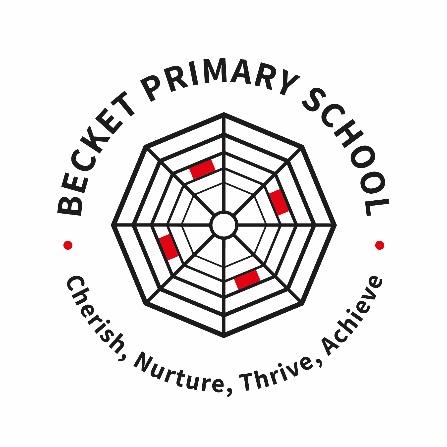 HEADTEACHERBECKET PRIMARY SCHOOLMONK STREET, DERBY DE22 3QBTEL: 01332 347595	EMAIL: admin@becket.derby.sch.uk:  School 210  Nursery 26 FTEISR L16 – L22      URN112717Required for September 2021